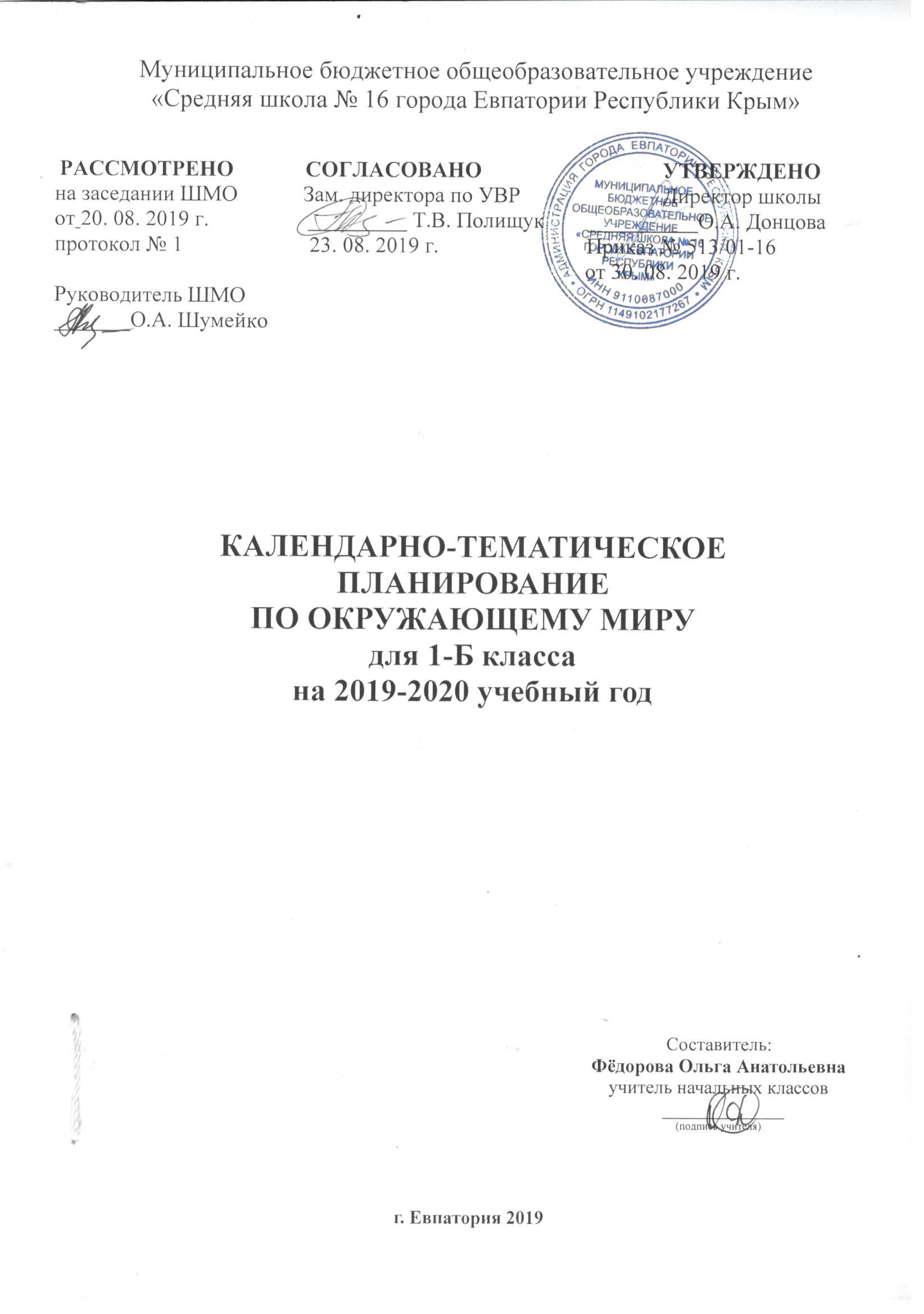 №п/п№ фактдата пландата фактсодержание уроков1.Введение (1 ч)1.Введение (1 ч)1.Введение (1 ч)1.Введение (1 ч)1.Введение (1 ч)103.09Мир вокруг нас, его многообразие. Экскурсия «Знакомство со школой. Дорога от дома к школе. Правила безопасности в пути». ТБ.2.Что и кто? (20 ч)2.Что и кто? (20 ч)2.Что и кто? (20 ч)2.Что и кто? (20 ч)2.Что и кто? (20 ч)205.09Что такое Родина?310.09Что мы знаем о народах России?412.09Что мы знаем о Москве?517.09Проект «Моя малая Родина».619.09Что у нас над головой?724.09Что у нас под ногами?Практическая работа № 1. «Знакомство с разнообразием камней». ТБ826.09Что общего у разных растений?Практическая работа № 2. «Знакомство со строением растений». ТБ901.10Что растет на подоконнике?Практическая работа № 3. «Знакомство с комнатными растениями». ТБ1003.10Что растет на клумбе?Практическая работа № 4. «Знакомство с растениями цветника». ТБ1108.10Что это за листья?Практическая работа № 5. «Знакомство с лиственными деревьями, их распознавание по листьям». ТБ1210.10Что такое хвоинки?Практическая работа № 6. «Знакомство с хвойными деревьями, их распознавание по хвоинкам». ТБ1315.10Кто такие насекомые?1417.10Кто такие рыбы?1522.10Кто такие птицы?Практическая работа № 7. «Знакомство со строением пера птицы». ТБ1624.10Кто такие звери? Что такое зоопарк?Практическая работа № 8. «Знакомство с разнообразием зверей и их распознавание с помощью атласа-определителя». ТБ1729.10Что окружает нас дома?1807.11Что умеет компьютер?1912.11Что вокруг нас может быть опасным?2014.11На что похожа наша планета?2119.11Обобщение. Презентация проекта «Моя малая Родина»3.Как, откуда и куда? (12 ч)3.Как, откуда и куда? (12 ч)3.Как, откуда и куда? (12 ч)3.Как, откуда и куда? (12 ч)3.Как, откуда и куда? (12 ч)2221.11Как живет семья? Проект «Моя семья».2326.11Откуда в наш дом приходит вода и куда она уходит?Практическая работа № 9. «Знакомство с приемами очистки воды». ТБ2428.11Откуда в наш дом приходит электричество?Практическая работа № 10. «Сбор простейшей электрической цепи». ТБ2503.12Как путешествует письмо?2605.12Куда текут реки?Практическая работа № 11. «Рассматривание морской соли и «изготовление» морской воды». ТБ2710.12Откуда берутся снег и лед?Практическая работа № 12. «Изучение свойств снега и льда». ТБ2812.12Как живут растения?Практическая работа № 13. «Отработка простейших приемов ухода за комнатными растениями». ТБ2917.12Как живут животные?3019.12Как зимой помочь птицам?Практическая работа № 14. «Изготовление простейшей кормушки для птиц». ТБ3124.12Откуда берется и куда девается мусор? Практическая работа № 15. «Сортировка мусора по характеру материала». ТБ3226.12Откуда в снежках грязь?Практическая работа № 16. «Исследование  снега на наличие загрязнений». ТБ33Обобщение. Презентация проекта «Моя семья».4.Где и когда? (11 ч)4.Где и когда? (11 ч)4.Где и когда? (11 ч)4.Где и когда? (11 ч)4.Где и когда? (11 ч)34Когда учиться интересно? 35Проект «Мой класс и моя школа».36Когда придет суббота?37Когда наступит лето?38Где живут белые медведи?Практическая работа № 17. «Поиск и показ на глобусе Северного Ледовитого океана и Антарктиды». ТБ39Где живут слоны?Практическая работа № 18. «Поиск и показ на глобусе экватора и жарких районов Земли». ТБ40Где зимуют птицы?41Когда появилась одежда?42Когда изобрели велосипед?43Когда мы станем взрослыми?44Обобщение. Презентация  проекта «Мой класс и моя школа».5. Почему и зачем? (22 ч)5. Почему и зачем? (22 ч)5. Почему и зачем? (22 ч)5. Почему и зачем? (22 ч)5. Почему и зачем? (22 ч)45Почему Солнце светит днем, а солнце ночью?46Почему Луна бывает разной?47Почему идет дождь и дует ветер?48Почему звенит звонок?Практическая работа № 19. «Исследовать возникновение и распространение звуков». ТБ49Почему радуга разноцветная?50Почему мы любим кошек и собак? Проект «Мои домашние  питомцы».Практическая работа № 20. «Знакомство с предметами ухода за кошкой и собаками и их назначением». ТБ51Почему мы не будем рвать цветы и ловить бабочек?52Почему в лесу мы будем соблюдать тишину?53Зачем мы спим ночью?54Почему нужно есть много овощей и фруктов?55Почему нужно чистить зубы и мыть руки?Практическая работа № 21. «Знакомство с правилами гигиены». ТБ56Зачем нам телефон и телевизор?57Зачем нужны автомобили?58Зачем нужны поезда?59Зачем строят корабли?60Зачем строят самолеты?61Почему в автомобиле и поезде нужно соблюдать правила безопасности?62Почему на корабле и в самолете нужно соблюдать правила безопасности?63Зачем люди осваивают космос?64Почему мы часто слышим слово «экология»?65 Итоговая контрольная работа.  Презентация проекта «Мои домашние питомцы».66Итоговый урок за год. Что узнали? Чему научились?